受講希望される場合は裏面の参加申込書にて申し込み願います。≪送信表不要≫　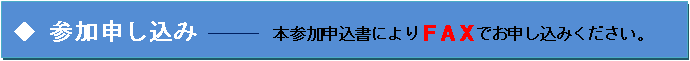 ザ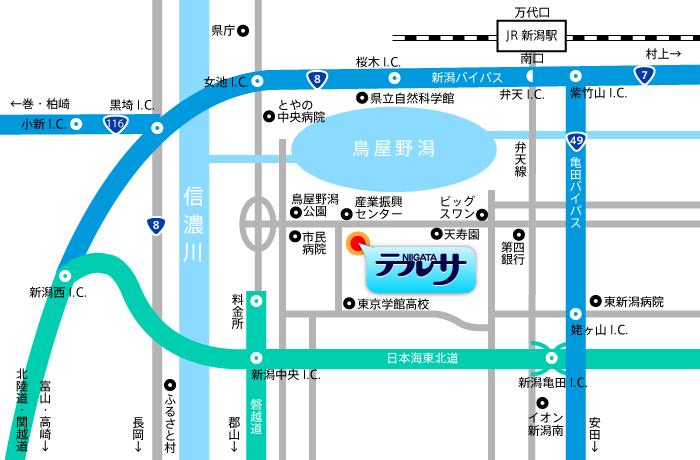 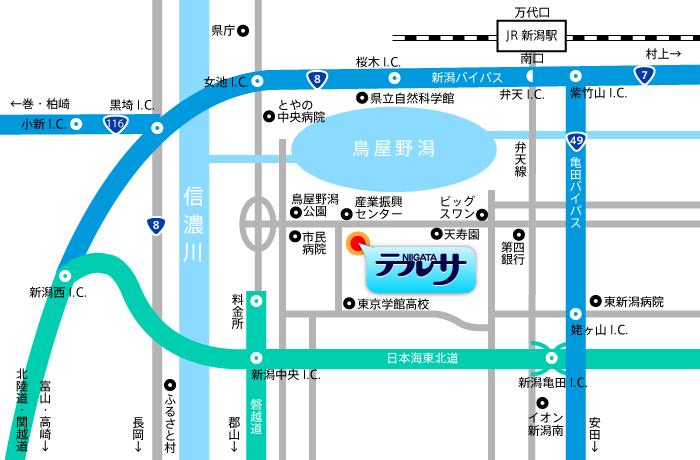 